Консультативный комитет по защите правДевятая  сессияЖенева, 3-5 марта 2014 г.НЕДАВНИЕ МЕРОПРИЯТИЯ ВОИС, НАПРАВЛЕННЫЕ НА обеспечение уважения ИНТЕЛЛЕКТУАЛЬНОЙ СОБСТВЕННОСТИ (ИС)Документ подготовлен СекретариатомНастоящий документ содержит обобщенный обзор мероприятий в сфере обеспечения уважения ИС, реализованных Всемирной организацией интеллектуальной собственности в рамках Программы 17 в период с октября 2012 г. по декабрь 2013 г. При реализации этих мероприятий Организация руководствовалась целями Программы, сформулированными в Программе и бюджете на 2012-2013 гг., а также Рекомендацией 45 Повестки дня в области развития. При этом особое внимание уделялось удовлетворению запросов государств-членов на оказание правовой и технической помощи, а также надлежащему учету Рекомендаций 1, 6, 12-14 и 17 Повестки дня в области развития и расширению сотрудничества с партнерскими организациями и частным сектором в целях дальнейшей интеграции проблематики развития в совместную деятельность.Следует напомнить, что Стратегическая цель VI ВОИС «Международное сотрудничество, направленное на обеспечение уважения ИС» – это широкая, сквозная задача, связанная с созданием благоприятных условий, содействующих росту уважения ИС на долгосрочной основе и упрочению возможностей государств-членов в области эффективной защиты прав ИС, с учетом интересов общества и задач развития. В поддержку Стратегической цели VI реализуется целый ряд различных Программ ВОИС, а многие мероприятия, перечисленные ниже в пунктах 8-16, выиграли благодаря тесному внутреннему сотрудничеству в рамках Организации, особенно со следующими программами:  Программой 9 (Африка, арабские страны, Азиатско-Тихоокеанский регион, Латинская Америка и страны Карибского бассейна, наименее развитые страны); Программой 10 (Сотрудничество с некоторыми странами Европы и Азии);  Программой 16 (Экономика и статистика);  Программой 19 (Коммуникация);  и Программой 20 (Внешние связи, партнерства и внешние бюро).   Приводимые ниже разделы иллюстрируют мероприятия ВОИС, связанные с обеспечением уважения ИС, реализованные по линии Программы 17, не претендуя при этом на представление исчерпывающей картины, поскольку в рамках Стратегической цели VI осуществляется и ряд других направлений работы ВОИС. В Разделе I основное внимание уделено содействию государствам-членам, в Разделе II приводится информация о сотрудничестве и координации между деятельностью ВОИС и деятельностью других международных организаций, неправительственных организаций (НПО) и частного сектора, Раздел III содержит ссылки на публикации по последним событиям в области обеспечения уважения ИС. В разделе IV приведена информация о деятельности в рамках Программы присуждения наград ВОИС.    Актуальная информация по мероприятиям ВОИС в сфере обеспечения уважения ИС, в увязке с соответствующими программами, регулярно публикуется на сайте ВОИС по адресу:  http://www.wipo.int/enforcement/en/activities/current.html.I.	ПОМОЩЬ ГОСУДАРСТВАМ-ЧЛЕНАМ:  КОНСУЛЬТАЦИИ ПО ВОПРОСАМ ЗАКОНОДАТЕЛЬСТВА, ОБУЧЕНИЕ И ПОВЫШЕНИЕ ИНФОРМИРОВАННОСТИВ рассматриваемый период в рамках Программы 17 продолжали поступать многочисленные запросы государств-членов об оказании помощи в сфере обеспечения уважения ИС и в сфере защиты прав ИС. Запросы касались, в частности, помощи в вопросах законодательства, а также помощи в области обучения и повышения информированности для работников правоохранительных органов и судебной системы.В области консультаций по вопросам законодательства в Программе 17 делался акцент на анализе соответствия действующего законодательства или законопроектов обязательствам в области защиты прав, предусмотренным Частью III Соглашения о торговых аспектах прав интеллектуальной собственности (Соглашения ТРИПС), при должном учете норм, обеспечивающих надлежащий баланс интересов, а также льготных положений, включенных в это Соглашение. Правовая помощь ВОИС оказывается запрашивающим государствам-членам на конфиденциальной основе. Кроме того, ВОИС проводила специализированные национальные и региональные практикумы, совещания, семинары, ознакомительные поездки и коллоквиумы, целью которых было внедрение комплексного подхода к задаче по обеспечению уважения ИС:Субрегиональный практикум по проблеме социально-экономических последствий контрафакции и других нарушений прав ИС в Экономическом сообществе западноафриканских государств (ЭКОВАС), Дакар, Сенегал, 16-18 октября 2012 г.: Этот семинар-практикум, организованный Японским патентным ведомством (ЯПВ) в сотрудничестве с Агентством Сенегала по промышленной собственности и инновационным технологиям (ASPIT) и Экономическим сообществом западноафриканских государств (ЭКОВАС), проводился со следующими целями в рамках Стратегической цели VI: (i) совершенствование профессиональных навыков в сфере ИС углубление знаний по вопросам использования механизмов охраны и защиты прав среди сотрудников таможенных и правоохранительных органов и работников прокуратуры западноафриканских государств; (ii) разъяснение процедур и подходов, применяемых соответствующими отраслями с целью создания и укрепления механизмов обеспечения уважения прав ИС; и (iii) информирование участников об экономических и социальных последствиях пиратства и контрафакции, в частности, для таких сфер, как здравоохранение, производство продуктов питания, транспорт и безопасность, и их воздействии на благосостояние общества в целом. В практикуме приняли участие около 50 делегатов (сотрудников таможенных органов, полиции, рыночной инспекции, прокуратуры) из 15 государств – членов ЭКОВАС;Субрегиональный семинар по вопросам обеспечения уважения ИС для судей из государств – членов Африканской организации интеллектуальной собственности (АОИС) и других франкоязычных стран Африки к югу от Сахары, Абиджан, Кот-д'Ивуар, 22-24 октября 2012 г.: этот семинар-практикум был организован АОИС совместно с Французским национальным институтом промышленной собственности (INPI France), Международной организацией франкоязычных стран (МОФС) и министерством по вопросам промышленности и содействия частному сектору Кот-д'Ивуар с целью углубления теоретических и практических знаний судей и работников судебных органов, а также представителей юридической профессии по вопросам, касающимся судопроизводства  по делам, связанным с ИС, с целью содействия эффективному управлению процедурами, предусмотренными в случае нарушения прав ИС, с учетом аспектов развития в соответствии со Стратегической целью  VI. В семинаре-практикуме приняли участие около 80 судей из 16 государств – членов АОИС, Бурунди, Коморских островов, Джибути, Мадагаскара, Демократической Республики Конго и Руанды;Пятый межрегиональный симпозиум по вопросам защиты прав интеллектуальной собственности, Кишинёв, Молдова, 23 и 24 октября 2012 г.:  межрегиональный симпозиум был организован совместно с Государственным агентством по ИС Республики Молдова (AGEPI) с целью в рамках Стратегической цели VI представить и одобрить окончательный вариант проекта документа «Исследование ВОИС по вопросам защиты прав интеллектуальной собственности в странах с переходной экономикой», а также обсудить проведение в регионе последующих мероприятий. В работе симпозиума приняли участие высшие должностные лица правоохранительных органов (таможни, полиции и органов надзора за рынком) следующих стран: Албании, Армении, Азербайджана, Беларуси, Боснии и Герцеговины, Болгарии, Хорватии, Кипра, Чешской Республики, Эстонии, Грузии, Греции, Венгрии, Израиля, Казахстана, Кыргызстана, Латвии, Литвы, Мальты, Черногории, Польши, Румынии, Российской Федерации, Сербии, Словакии, Словении, Таджикистана, бывшей Югославской Республики Македонии, Турции, Туркменистана, Украины и Узбекистана. По приглашению AGEPI на мероприятии в качестве наблюдателей присутствовали два представителя Государственного ведомства ИС Китая (SIPO);Учебный курс по защите прав интеллектуальной собственности, Токио, Япония, 5-9 ноября 2012 г.:  перед данным практикумом, организованным совместно с ЯПВ, были поставлены следующие задачи в рамках Стратегической цели VI: (i) обсуждение различных вопросов, связанных с обеспечением уважения к ИС и соблюдением прав ИС, таких как альтернативные модели по борьбе с контрафакцией и пиратством, а также утилизация и уничтожение контрафактных товаров, (ii) рассмотрение минимальных стандартов и гибких положений, содержащихся в Третьей части Соглашения TRIPS, включая последние события в судебной практике; (iii) изучение мотивации, элементов, расследований и судебного преследования преступлений и нарушений в сфере ИС, в том числе вынесения приговора и соразмерности наказания, и (iv) анализ ролей различных заинтересованных сторон в интересах стратегического и эффективного сотрудничества. В учебном курсе приняли участие 23 делегата из числа высших должностных лиц – сотрудников прокуратуры, судебных и таможенных органов, органов надзора за рынком и ведомств ИС, обладающих соответствующим  опытом в вопросах ИС. Делегаты представляли следующие страны: Камбоджу, Китай, Египет, Индонезию, Лаосскую Народно-Демократическую Республику (ЛНДР), Марокко, Филиппины, Южную Африку, Таиланд и Вьетнам. Программа, организованная ВОИС, была проведена в первую очередь, после чего, 12-16 ноября 2012 г., ЯПВ представило свою программу, которая была посвящена японскому опыту;Субрегиональный практикум по вопросу обеспечения уважения интеллектуальной собственности, Маскат, Оман, 12 и 13 ноября 2012 г.:  перед данным практикумом, организованным совместно с Департаментом интеллектуальной собственности Министерства торговли и промышленности Омана, были поставлены следующие задачи в рамках Стратегической цели VI:  (i) содействовать повышению осведомленности общественности о значении ИС для социально-экономического развития;  (ii) провести оценку мнения и восприятия потребителей;  (iii) поощрять новаторские идеи и предпринимательство; и (iv) разработать информационно-просветительские кампании, рассчитанные на молодежную аудиторию, потребителей и представителей деловых кругов. Для участия в мероприятии были приглашены двадцать представителей из таких стран, как Бахрейн, Кувейт, Катар, Саудовская Аравия и Объединенные Арабские Эмираты. В состав участников вошли должностные лица высшего и среднего звена – сотрудники национальных ведомств ИС, министерств образования, таможенных органов и полиции, а также представители юридической профессии, академических учреждений, ассоциаций по защите прав потребителей и частного сектора;Межрегиональная программа обучения по вопросам защиты авторского права, Сеул, Республика Корея, 12-20 ноября 2012 г.:  эта учебная программа была организована совместно с Министерством культуры, спорта и туризма Республики Корея и Корейской авторско-правовой комиссией со следующими целями: (i) рассмотреть значение охраны и защиты прав ИС для социально-экономического развития стран-участниц; (ii) провести обучение по основным мерам и средствам защиты; (iii) обсудить различные вопросы, касающиеся обеспечения уважения ИС, в частности, методику определения объема и последствий актов пиратства, соответствующую судебную практику, цифровую среду, а также утилизацию и уничтожение контрафактных товаров; и (iv) в общих чертах наметить национальные и региональные стратегии эффективного сотрудничества в целях обеспечения уважения авторского права. В учебной программе приняли участие 12 представителей авторско-правовых ведомств и сотрудников полиции из Китая, Колумбии, Индонезии, Казахстана, ЛНДР, Малайзии, Мексики, Филиппин, Таиланда, Узбекистана и Вьетнама;Национальный семинар по вопросам интеллектуальной собственности для судей и представителей других правоохранительных учреждений, София, Болгария, 22 и 23 ноября 2012 г.:  семинар проводился совместно с Болгарским патентным ведомством (БПВ), и его цели, определенные на основе Стратегической цели VI, являлись следующими: (i) укрепление потенциала болгарских судей и представителей других учреждений (прокуратуры, таможенных органов и полиции) в области защиты прав ИС; и (ii) обсуждение последних событий, произошедших в указанной области, и изучение других актуальных вопросов, связанных с обеспечением уважения ИС, в частности, вопроса повышения осведомленности потребителей и разработки национальной стратегии эффективного сотрудничества между государственным и частным сектором. В работе семинара приняли участие около 50 слушателей: судьи (главным образом судов первой инстанции и члены коллегии административных судов), прокуроры, должностные лица органов полиции и таможни, сотрудники БПВ, в том числе инспекторы рынка, представители местных правообладателей;Практикум по вопросам обеспечения уважения интеллектуальной собственности для сотрудников правоохранительных органов, Катманду, Непал, 5-7 декабря 2012 г.:  этот практикум, организованный совместно с Департаментом промышленности Министерства промышленности Непала, проводился со следующими целями: рассмотрение минимальных стандартов и гибких положений, содержащихся в Третьей части Соглашения TRIPS; обзор актуальных вопросов, в том числе вопросов повышения осведомленности потребителей и справедливой утилизации контрафактных товаров; и обсуждение путей эффективного сотрудничества с должным учетом потребностей в области укрепления потенциала в рамках Стратегической цели VI. В работе практикума приняли участие около 45 сотрудников правоохранительных органов и полиции, должностных лиц других министерств, представителей юридической профессии и частного сектора;Коллоквиум ВОИС для судей апелляционных и окружных судов, Катманду, Непал, 6 декабря 2012 г.: цель проведения коллоквиума, который был организован совместно с Департаментом промышленности Министерства промышленности Непала, заключалась в разъяснении представителям судебных органов актуальных вопросов, касающихся действенного и последовательного вынесения судебного решения по делам, связанным с ИС, с должным учетом потребностей в области укрепления потенциала. В коллоквиуме приняли участие 34 судьи и представителя судебных органов, а также представителя юридической профессии; Поездка с целью обеспечения уважения ИС – проектное предложение в отношении защиты прав ИС, Порт-оф-Спейн, Тринидад и Тобаго, 29-31 января 2013 г.: в рамках Стратегической цели VI был проведен ряд совещаний с представителями государственного и частного сектора с целью оказания ведомству интеллектуальной собственности Тринидада и Тобаго помощи в разработке и реализации финансируемого государством масштабного национального проекта по повышению осведомленности общественности по вопросам обеспечения уважения прав ИС, долгосрочная цель которого – воспитание будущего поколения в духе инноваций и творчества; Региональный практикум по вопросам обеспечения уважения ИС, Мале, Мальдивы, 13 и 14 февраля 2013 г.:  перед данным практикумом, организованным Министерством экономического развития (МЭР) Мальдив совместно с ЯПВ, были поставлены следующие задачи в рамках Стратегической цели VI: (i) разъяснение того, какое значение для социально-экономического развития имеет повышение осведомленности в вопросах ИС;  (ii) предоставление партнерам информации о путях разработки и реализации национальных стратегий по проведению информационно-просветительской работы; и (iii) содействие стратегическому сотрудничеству между партнерами – представителями государственного и частного сектора. В практикуме приняли участие 35 представителей ведомств ИС, министерств по делам промышленности и торговли, правовым вопросам, юстиции и парламентским вопросам, а также журналистов из Бангладеш, Бутана, Малайзии, Пакистана, Шри-Ланки и Мальдив;Практикум для сотрудников правоохранительных учреждений и круглый стол высокого уровня по вопросам обеспечения уважения прав ИС, Сент-Джонс, Антигуа и Бардуда, 6 и 7 марта 2013 г.: цели данного практикума в рамках Стратегической цели VI заключались в следующем: (i) укрепление потенциала сотрудников правоохранительных органов; (ii) разъяснение того, какое значение для социально-экономического развития имеет повышение осведомленности в вопросах ИС; (iii) предоставление партнерам информации о путях разработки и реализации национальных стратегий по проведению информационно-просветительской работы; и (iv) содействие стратегическому сотрудничеству между партнерами – представителями государственного и частного сектора. Практикум был организован совместно с Ведомством Антигуа и Барбуды по вопросам интеллектуальной собственности и торговли (ABIPCO). В первый день практикума в нем приняли участие около 20 представителей правоохранительных органов (полиции, таможенных и судебных органов и прокуратуры), Бюро стандартов, Корпорации Сент-Джонса по вопросам развития, а также ведомства ИС. Во второй день практикума к указанным выше должностным лицам присоединились представители департаментов здравоохранения, сельского хозяйства, спорта и торговли;Практикум для сотрудников правоохранительных учреждений и круглый стол высокого уровня по вопросам обеспечения уважения прав ИС, Сент-Джорджес, Гренада, 10 и 11 марта 2013 г.: цели данного практикума в рамках Стратегической цели VI заключались в следующем: (i) укрепление потенциала сотрудников правоохранительных органов; (ii) разъяснение того, какое значение для социально-экономического развития имеет повышение осведомленности в вопросах ИС; (iii) предоставление партнерам информации о путях разработки и реализации национальных стратегий по проведению информационно-просветительской работы; и (iv) содействие стратегическому сотрудничеству между партнерами – представителями государственного и частного сектора. Практикум был организован совместно с Ведомством по корпоративным делам и интеллектуальной собственности (CAIPO). В первый день практикума в нем приняли участие около 25 представителей правоохранительных органов (полиции, судебных органов и прокуратуры), министерства здравоохранения, министерства культуры, министерства торговли, министерства правовых дел, а также шесть агентов по вопросам патентов и товарных знаков и должностные лица ведомства ИС. Во втором дне практикума приняли участие восемь старших оперативных сотрудников таможни, один регистратор и два должностных лица ведомства ИС; Практикум для сотрудников правоохранительных учреждений и круглый стол высокого уровня по вопросам обеспечения уважения прав ИС, Бриджтаун, Барбадос, 14 и 15 марта 2013 г.: цели данного практикума в рамках Стратегической цели VI заключались в следующем: (i) укрепление потенциала сотрудников правоохранительных органов; (ii) разъяснение того, какое значение для социально-экономического развития имеет повышение осведомленности в вопросах ИС; (iii) предоставление партнерам информации о путях разработки и реализации национальных стратегий по проведению информационно-просветительской работы; и (iv) содействие стратегическому сотрудничеству между партнерами – представителями государственного и частного сектора. Практикум был организован совместно с Ведомством по корпоративным делам и интеллектуальной собственности (CAIPO). В первый день практикума в нем приняли участие около 70 представителей правоохранительных органов (полиции и таможни), министерства здравоохранения, министерства культуры, министерства торговли, представители Национального консультативного комитета по вопросам ИС, юристы, музыканты, исполнители и должностные лица ведомства ИС. Во втором дне практикума приняли участие около 60 работников судебных органов (судьи в суде низшей инстанции, судьи в суде первой инстанции и двое судей Верховного апелляционного суда) и представители Генеральной прокуратуры, а также ряд лиц, принявших участие в работе первого дня практикума;Межрегиональный практикум по вопросам защиты авторского права, Сеул, Республика Корея, 4-11 июня 2013 г.: перед данным практикумом, организованным Министерством культуры, спорта и туризма (МКСТ) Республики Корея совместно с Корейской авторско-правовой комиссией (КАПК), были поставлены следующие задачи в рамках Стратегической цели VI:  (i) рассмотреть значение охраны и защиты прав ИС для социально-экономического развития стран-участниц; (ii) провести обучение по основным мерам и средствам защиты с особым акцентом на проблемах цифровой среды; (iii) обсудить различные вопросы, касающиеся обеспечения уважения ИС, в частности, методику определения объема и последствий актов пиратства, соответствующую судебную практику, а также утилизацию и уничтожение контрафактных товаров; и (iv) в общих чертах наметить национальные и региональные стратегии эффективного сотрудничества в целях обеспечения уважения авторского права. В практикуме приняли участие 13 делегатов из Бразилии, Китая, Индии, Малайзии, Филиппин, Таиланда и Вьетнама;Поездка с целью обеспечения уважения ИС – проектное предложение в отношении защиты прав ИС, Сан-Хосе, Коста-Рика, 5 и 6 июня 2013 г.:  в рамках Стратегической цели VI был проведен ряд совещаний с представителями государственного и частного сектора с целью оказания ведомству интеллектуальной собственности Коста-Рики помощи в разработке и реализации национальной стратегии по повышению осведомленности общественности по вопросам обеспечения уважения прав ИС, долгосрочная цель которого – воспитание будущего поколения в духе инноваций и творчества; Национальный практикум для судей и прокуроров по вопросам обеспечения уважения ИС, Стамбул, Турция, 12 июня 2013 г.:  этот практикум был организован Высшим советом судей и прокуроров Турции совместно с Генеральным директоратом по авторско-правовым делам и Турецким патентным институтом при должном учете приоритетов, диктуемых интересами развития в рамках Стратегической цели VI с целью углубления необходимых теоретических знаний и профессиональных навыков для справедливого, действенного и последовательного рассмотрения дел, связанных с ИС, и вынесения по ним судебного решения. В семинаре приняли участие около 140 судей и прокуроров различных судов Турции по гражданским и уголовным делам; Поездка с целью обеспечения уважения ИС – проектное предложение в отношении защиты прав ИС, Банска-Бистрица, Словакия, 19 и 20 июня 2013 г.:  в рамках Стратегической цели VI был проведен ряд совещаний с представителями государственного и частного сектора с целью оказания ведомству интеллектуальной собственности Словакии помощи в реализации информационно-просветительской кампании для молодежи в возрасте от 10 до 15 лет «Обеспечение уважения ИС»;Региональный практикум по вопросам обеспечения уважения ИС, Амман, Иордания, 25-27 июня 2013 г.: перед данным практикумом, организованным совместно с Директоратом по вопросам охраны промышленной собственности Иордании, были поставлены следующие задачи в рамках Стратегической цели VI: (i) укрепление потенциала сотрудников правоохранительных органов; (ii)  разъяснение того, какое значение для социально-экономического развития имеет повышение осведомленности в вопросах ИС; (iii) предоставление партнерам информации о путях разработки и реализации национальных стратегий по проведению информационно-просветительской работы; и (iv) содействие стратегическому сотрудничеству между партнерами – представителями государственного и частного сектора. Для участия в практикуме были приглашены 60 делегатов из Бахрейна, Египта, Ирака, Кувейта, Ливана, Омана, Катара, Саудовской Аравии, Йемена и Палестины. Кроме того, в нем приняли участие 25 местных должностных лиц. В состав участников вошли высшие должностные лица – сотрудники правоохранительных, таможенных и судебных органов и прокуратуры, сотрудники национальных ведомств ИС, ответственные за разработку стратегии работы с общественностью и проведение информационно-просветительских кампаний, журналисты и представители иорданских правообладателей;Субрегиональный семинар по вопросам защиты прав ИС, Ташкент, Узбекистан, 5 и 6 сентября 2013 г.: этот семинар был организован совместно с Агентством интеллектуальной собственности Республики Узбекистан при должном учете приоритетов, диктуемых интересами развития в рамках Стратегической цели VI, со следующими целями: (i) обсуждение практических вопросов, касающихся защиты прав ИС в рамках судебного разбирательства, и обмен соответствующим опытом; и (ii) углубление необходимых теоретических знаний и профессиональных навыков для справедливого, действенного и последовательного рассмотрения дел, связанных с ИС, и вынесения по ним судебного решения. В семинаре приняли участие около 50 делегатов, в том числе судей из Казахстана и Кыргызстана;Региональное совещание по вопросам защиты прав, Белград, Сербия, 11 и 12 сентября 2013 г.:  это совещание было организовано совместно с Ведомством интеллектуальной собственности Республики Сербия в рамках Стратегической цели VI ВОИС со следующими целями: (i) укрепление потенциала сотрудников правоохранительных органов и судей в области защиты прав ИС; (ii) презентация и рассмотрение Исследования по вопросам защиты прав ИС в странах с переходной экономикой; (iii) обсуждение последних событий в этой области, включая последние события в судебной практике; и (iv) изучение других актуальных вопросов, связанных с обеспечением уважения ИС, в частности, восприятия и мнения потребителей и стратегий эффективного сотрудничества между различными правоохранительными органами и правообладателями. В совещании приняли участие около 90 делегатов из Боснии-Герцеговины, Хорватии, Черногории, Румынии, Сербии и Словении, в том числе двое директоров ведомств ИС, судьи, прокуроры, инспекторы рынка, сотрудники таможенных органов, представители частного сектора и юридической профессии;Практикум по вопросам обеспечения уважения ИС, Куала-Лумпур, Малайзия, 10 и 11 октября 2013 г.: перед данным практикумом, организованным совместно с Корпорацией интеллектуальной собственности Малайзии (MyIPO), были поставлены следующие задачи в рамках Стратегической цели VI: (i) укрепление потенциала сотрудников правоохранительных органов; (ii) обсуждение хода выполнения положений Третьей части Соглашения ТРИПС; (iii) рассмотрение роли повышения осведомленности в вопросах ИС в качестве профилактической меры; (iv) предоставление партнерам информации о путях разработки и реализации национальных стратегий по проведению информационно-просветительской работы; и (v) содействие стратегическому сотрудничеству между партнерами – представителями государственного и частного сектора. В практикуме приняло участие 110 человек, в числе которых представители отделов защиты прав министерства по делам внутренней торговли, кооперативов и прав потребителей, а также министерства здравоохранения; Королевской таможни Малайзии; министерства науки, техники и инноваций; Малазийской комиссии по делам коммуникаций и мультмедиа (МСМС), MyIPO, киноиндустрии Малайзии; юридических фирм, правообладателей и СМИ; Региональный семинар по вопросам обеспечения уважения ИС в Центральной Америке, Сан-Хосе, Коста-Рика, 16 и 17 октября 2013 г.:  перед практикумом, организованным совместно с ведомством ИС Коста-Рики, были поставлены задачи в рамках Стратегической цели VI по обсуждению следующих вопросов: (i) различных вопросов, касающихся защиты прав ИС и обеспечения уважения ИС в Центральной Америке, в частности, методики определения объема и последствий актов пиратства; (ii) соответствующих судебных прецедентов; (iii) особенностей и проблем, сопряженных с деятельностью различных правоохранительных учреждений (судебных и таможенных органов, полиции, инспекторов рынка); и (iv) национальных и региональных стратегий эффективного сотрудничества в области обеспечения уважения ИС. В семинаре приняло участие около 150 делегатов из Коста-Рики, Сальвадора, Гватемалы, Гондураса, Никарагуа и Панамы. В число участников вошли представители правоохранительных органов и министерств, в том числе высшие должностные лица судебных органов, руководители ведомств ИС центральноамериканских стран, академических учреждений, представители частного сектора и СМИ;Региональный практикум по вопросам обеспечения уважения ИС, Виндхук, Намибия, 30 и 31 октября 2013 г.:  перед данным практикумом, организованным совместно с Департаментом торговли и коммерции Министерства торговли и промышленности Намибии при участии ЯПВ, были поставлены следующие задачи в рамках Стратегической цели VI: (i) рассмотреть влияние охраны и защиты прав ИС на социально-экономическое развитие стран-участниц; (ii) изучить минимальные стандарты и гибкие положения, содержащиеся в Третьей части Соглашения TRIPS; (iii) провести обзор актуальных вопросов, в том числе вопросов повышения осведомленности потребителей в качестве профилактической меры и справедливой утилизации контрафактных товаров; и (iv) подчеркнуть важную роль национальных и региональных стратегий для обеспечения действенного сотрудничества, в том числе между государственным и частным сектором. Для участия в практикуме были приглашены 48 делегатов из Анголы, Ботсваны, Демократической Республики Конго, Ганы, Кении, Лесото, Мадагаскара, Малави, Маврикия, Мозамбика, Сейшельских островов, Южной Африки, Свазиленда, Танзании, Уганды, Замбии и Зимбабве. В состав участников вошли высшие должностные лица – сотрудники правоохранительных, таможенных и судебных органов и прокуратуры, сотрудники национальных ведомств ИС, ответственные за разработку стратегии работы с общественностью и проведение информационно-просветительских кампаний, журналисты и региональные представители транснациональных корпораций;	Субрегиональный семинар по вопросам обеспечения уважения ИС для судей из государств – членов АОИС, Дуала, Камерун, 20-22 ноября 2013 г.:  этот семинар-практикум был организован АОИС совместно с Французским национальным институтом промышленной собственности (INPI France) и Правительством Республики Камерун. Его цели включали: (i) углубление теоретических и практических знаний участников в вопросах, касающихся судопроизводства  по делам, связанным с ИС, с целью содействия эффективному и справедливому управлению процедурами, как описано в Третьей части Соглашения ТРИПС предусмотренными в случае нарушения прав ИС и в соответствии со Стратегической целью  VI; и (ii) осветить роль судей в обеспечении уважения ИС в соответствующих странах. В семинаре приняли участие 24 представителя судебных органов из Камеруна, Конго и Габона;Региональный практикум по проблеме утилизации контрафактных товаров без вреда для окружающей среды, Бангкок, Таиланд, 21 и 22 ноября 2013 г.:  практикум проводился совместно с Экономической и социальной комиссией ООН для Азии и Тихого океана (ЭСКАТО) при участии Азиатско-Тихоокеанской Сети научно-исследовательских и учебных учреждений по торговле (АРТНЕТ) и Программы ООН по окружающей среде (ЮНЕП), и его цели, определенные на основе Стратегической цели VI, являлись следующими: (i) укрепление потенциала в интересах общества в области уничтожения контрафактных товаров экологически безопасным способом, в том числе товаров, содержащих опасные вещества; (ii) расширение сотрудничества между ВОИС, ЭСКАТО и ЮНЕП по вопросам, касающимся утилизации экологически вредных товаров; (iii) поощрение сотрудничества с частным сектором в вопросах разработки комплексов по экологически безопасной утилизации, демонтажу и переработке контрафактных товаров; (iv) поддержание экологической безопасности и содействие устойчивому развитию; и (v) выработка взвешенной стратегии для региона АСЕАН в отношении экологически безвредных способов утилизации контрафактных товаров. В практикуме приняли участие около 80 представителей судебных, таможенных органов, полиции, учреждений по охране окружающей среды и ведомств ИС из девяти стран АСЕАН, а также межправительственных организаций, в частности, Всемирной таможенной организации (ВТАО), Японской внешнеторговой организации (JETRO), Посольства США и частного сектора;   Субрегиональный семинар по вопросам обеспечения уважения ИС для судей из государств – членов АОИС, Дакар, Сенегал, 25-27 ноября 2013 г.:  этот семинар-практикум был организован АОИС совместно с Французским национальным институтом промышленной собственности (INPI France) и Правительством Республики Сенегал. Его цели включали: (i) углубление теоретических и практических знаний участников в вопросах, касающихся судопроизводства  по делам, связанным с ИС, с целью содействия эффективному и справедливому управлению процедурами, как описано в Третьей части Соглашения ТРИПС предусмотренными в случае нарушения прав ИС и в соответствии со Стратегической целью  VI; и (ii) осветить роль судей в обеспечении уважения ИС в соответствующих странах. В семинаре приняли участие 40 представителей судебных органов из Буркина-Фасо, Кот-д'Ивуар и Сенегала;Национальный практикум по вопросу обеспечения уважения ИС, Доха, Катар, 26 и 27 ноября 2013 г.:  перед данным практикумом, организованным совместно с Центром интеллектуальной собственности при Министерстве юстиции Катара, были поставлены следующие задачи в рамках Стратегической цели VI: (i) рассмотреть влияние охраны и защиты прав ИС на социально-экономическое развитие Катара; (ii) изучить минимальные стандарты и гибкие положения, содержащиеся в Третьей части Соглашения TRIPS; (iii) провести обзор актуальных вопросов, в том числе вопросов повышения осведомленности потребителей в качестве профилактической меры и справедливой утилизации контрафактных товаров; и (iv) подчеркнуть важную роль национальных и региональных стратегий для обеспечения действенного сотрудничества, в том числе между государственным и частным сектором. В практикуме приняли участие 80 делегатов – представителей министерства образования, таможенных органов, полиции, академических учреждений, торговой палаты, ассоциаций потребителей, юридических фирм, правообладателей и СМИ;Коллоквиум ВОИС для судей по вопросам защиты прав ИС, Вашингтон, округ Колумбия, Соединенные Штаты Америки, 3-6 декабря 2013 г.:  цели данного коллоквиума, организованного совместно с Ведомством США по патентам и товарным знакам (ВПТЗ) при должном учете приоритетов, диктуемых интересами развития в рамках Стратегической цели VI, включали углубление необходимых теоретических знаний и профессиональных навыков судей из развивающихся стран для справедливого, действенного и последовательного рассмотрения дел, связанных с ИС, и вынесения по ним судебного решения, а также для более глубокого понимания вопросов, касающихся обеспечения уважения прав ИС. В коллоквиуме приняли участие 11 судей из Барбадоса, Брунея-Даруссалама, Ливана, Малави, Малайзии, Танзании, Таиланда, Йемена и Зимбабве;Учебный курс по защите прав интеллектуальной собственности, Токио, Япония, 9-13 декабря 2013 г.:  перед данным практикумом, организованным совместно с ЯПВ, были поставлены следующие задачи в рамках Стратегической цели VI: (i)  рассмотрение минимальных стандартов и гибких положений, содержащихся в Третьей части Соглашения TRIPS; (ii) обсуждение различных вопросов, связанных с обеспечением уважения к ИС и соблюдением прав ИС, таких как альтернативные модели по борьбе с контрафакцией и пиратством, а также утилизация и уничтожение контрафактных товаров, мнение потребителей в отношении контрафакции и пиратства, и последние события в международной судебной практике; (iii) изучение мотивации, элементов, расследований и судебного преследования преступлений и нарушений в сфере ИС, в том числе вынесения приговора и соразмерности наказания, и (iv) анализ ролей различных заинтересованных сторон в интересах стратегического и эффективного сотрудничества. В учебном курсе принял участие 31 делегат из числа высших должностных лиц – сотрудников прокуратуры, судебных и таможенных органов, органов надзора за рынком и ведомств ИС, обладающих соответствующим  опытом в вопросах ИС. Делегаты представляли следующие страны: Алжир, Бутан, Камбоджу, Китай, Индонезию, ЛНДР, Малайзию, Марокко, Мьянму, Пакистан, Филиппины, Таиланд и Вьетнам. Программа, организованная ВОИС, была проведена после того, как 2-6 декабря 2013 г. ЯПВ представило свою программу, которая была посвящена японскому опыту.Далее, сектор, отвечающий за реализацию Программы 17, принял участие в ряде учебных программ для государственных должностных лиц, преподавателей по тематике ИС и студентов юридических факультетов, и провел ряд презентаций по тематике обеспечения уважения ИС, в частности: углубленный курс ВОИС – Всемирной торговой организации (ВТО) по проблемам ИС для государственных должностных лиц (Женева, Швейцария, 11-22 марта 2013 г.); летний курс ВОИС и Вашингтонского юридического колледжа Американского университета по теме «Международные организации, право и дипломатия» (Вашингтон, США, 28 мая – 21 июня 2013 г.); коллоквиум ВОИС-ВТО для преподавателей по тематике ИС (Женева, Швейцария, 17-28 июня 2013 г.); летний курс ВОИС и Женевского университета по тематике ИС (Женева, Швейцария, 24 июня – 5 июля 2013 г.). II.	МЕЖДУНАРОДНАЯ КООРДИНАЦИЯ И СОТРУДНИЧЕСТВО В соответствии с целями, изложенными в Программе и бюджете ВОИС на 2012-2013 гг., сектор, отвечающий за реализацию Программы 17, продолжал и далее углублять систематическое и эффективное международное сотрудничество для обеспечения сбалансированного и транспарентного подхода к мероприятиям по обеспечению уважения ИС в соответствии со Стратегической целью VI и Рекомендацией 45, эффективной и оперативной реализации соответствующих мероприятий и исключения дублирования задач. Соответствующие мероприятия кратко перечислены ниже:Седьмое и восьмое заседания Группы по борьбе с контрафакцией и пиратством (CAP) Всемирной таможенной организации, Брюссель, Бельгия, 23 и 24 октября 2012 г. и 6 и 7 мая 2013 г.):  ВОИС продолжала сотрудничество с ВТАО и приняла участие в седьмом и восьмом заседаниях ее Группы по борьбе с контрафакцией и пиратством (CAP). Заседания были посвящены обмену опытом и практикой в проведении мероприятий и применении инструментов укрепления потенциала. В ходе заседаний обсуждались усилия и инициативы, предпринятые таможенными управлениями государств-членов в области борьбы с контрафакцией и пиратством;Вторая сессия многостороннего «круглого стола» по вопросам оказания технической помощи в борьбе с контрафактными лекарственными средствами, Женева, Швейцария, 26 ноября 2012 г.:  в штаб-квартире ВОИС состоялся неофициальный круглый стол, с участием представителей Интерпола, ВТАО, Всемирной организации здравоохранения (ВОЗ), ВТО, Центра Юга, Международной федерации ассоциаций фармацевтических предприятий (МФАФП) и сети «Третий мир». Круглый стол проводился с целью укрепления практического сотрудничества между представленными на нем организациями, в частности, обмена экспертными знаниями для оказания эффективной и сбалансированной технической помощи в борьбе с контрафактными лекарственными средствами;Конференция Управления ООН по наркотикам и преступности (ЮНОДК) по вопросам незаконного оборота фальсифицированных лекарственных средств, Вена, Австрия, 14 и 15 февраля 2013 г.:  ВОИС приняла участие в конференции, которая проводилась с целью выработки более глубокого понимания проблемы «низкокачественных/ поддельных/ ложно маркированных/ фальсифицированных/контрафактных лекарственных средств (SSFFC), а также обмена опытом на региональном и национальном уровне между государствами-членами, международными организациями и частным сектором на основе Резолюции 20/6 ЮНОДК 2011 года, касающейся фальсифицированных лекарственных препаратов, в соответствии с которой ЮНОДК был предоставлен мандат на осуществление деятельности по укреплению международного сотрудничества в борьбе с незаконным оборотом фальсифицированных лекарственных средств в рамках Конвенции ООН против транснациональной организованной преступности»;Третий форум арабских стран по вопросам борьбы с мошенничеством в торговле и контрафакцией и защитой прав ИС,  Эр-Рияд, Саудовская Аравия, 3-5 марта 2013 г.: ВОИС приняла участие в Третьем форуме арабских стран, который был организован таможенными органами Королевства Саудовская Аравия. Программа форума, разработанная в первую очередь для должностных лиц таможенных органов государств – членов Лиги арабских государств, охватывала следующие темы: усилия международных организаций в пресечении нарушений прав ИС; мошенничество в торговле и нарушения прав ИС в электронной торговле; целостность цепочки поставок; технические средства по обеспечению эффективной деятельности таможни; а также роль потребителей в борьбе с мошенничеством в торговле и нарушениями прав ИС. ВОИС провела презентацию по вопросам деятельности международной системы защиты прав ИС, уделив особое внимание Третьей части Соглашения ТРИПС; Седьмой Глобальный конгресс по борьбе с контрафакцией и пиратством, Стамбул, Турция, 24 - 26 апреля 2013 г.: Седьмой Глобальный конгресс, который проходил под председательством ВТАО, был организован турецкой таможней при поддержке Союза палат и товарных бирж Турции (TOBB). Инициаторами также выступили ВОИС, Интерпол, МТП, действующая в рамках своей инициативы «Бизнес в борьбе с контрафакцией и пиратством» (BASCAP) и Международной ассоциации по товарным знакам (ИНТА). ВОИС провела групповые обсуждения, посвященные таким вопросам, как обеспечение уважения ИС, определение юрисдикции в трансграничных случаях, партнерство государственного и частного сектора и другие механизмы саморегулирования. В Конгрессе приняли участие свыше 850 делегатов из более чем 100 стран;  Совещание Группы по деловому партнерству в области ПИС (IPR Business Partnership Group), Женева, Швейцария, 13 июня 2013 г.:  в рамках продолжающегося сотрудничества с Группой по деловому партнерству в области ПИС на совещании Группы ВОИС провела брифинг по вопросам рабочей программы ККЗП с особым акцентом на актуальное значение Стратегической цели VI;Международная конференция по проблеме торговли контрафактными, пиратскими и контрабандными товарами: «Угроза национальной безопасности и экономике», Нью-Дели, Индия, 19 и 20 сентября 2013 г.: ВОИС приняла участие в этой конференции, организованной Федерацией торгово-промышленных палат Индии (ФТППИ) и Комитетом против контрабанды и контрафакции, направленных на разрушение экономики (CASCADE) совместно с МТП/ BASCAP. ВОИС сделала доклад о своей деятельности в области обеспечения уважения ИС и приняла участие в обсуждении программ добровольного сотрудничества, согласованных между посредниками и правообладателями при поддержке государственного сектора;  Совещание Комитета по интеллектуальной собственности и международному частному праву Ассоциации международного права (АМП), Париж, Франция, 25 и 26 октября 2013 г.:  ВОИС приняла участие в совещании Комитета АМП, который в настоящее время работает над задачей по согласованию принятых к настоящему времени принципов, регулирующих аспекты на стыке международного частного права и ИС;Пленарное заседание Европейского комитета по наблюдению за нарушениями прав интеллектуальной собственности (Комитета ЕС), Аликанте, Испания, 28 и 29 октября 2013 г.:  ВОИС приняла участие в пленарном заседании Комитета ЕС, на котором обсуждались планы работы Комитета в прошлом, текущем и будущем периодах; Международная конференция по вопросам разработки общих стратегий по борьбе с коррупцией и преступностью, Нью-Дели, Индия, 11-13 ноября 2013 г.:  ВОИС приняла участие в конференции, которая была организована Центральным бюро расследований (ЦБР) в ознаменование 50-летия КБР. Конференция подчеркнула важную роль политической воли в решении проблем экономических преступлений и коррупции. ВОИС представила доклад о своей деятельности в рамках Стратегической цели VI. В конференции приняли участие около 1000 делегатов из девяти стран, а также представители межправительственных организаций, в том числе Интерпола и ЮНОДК.III.	ПУБЛИКАЦИИВ рамках публикации своей серии сборников судебных прецедентов в сфере защиты прав интеллектуальной собственности ВОИС опубликовала в ноябре 2012 г. новый сборник прецедентов на английском языке, составленный судьей Луисом Хармсом, в прошлом заместителем Президента Верховного апелляционного суда Южной Африки. Книга представляет собой обширную подборку решений судов и трибуналов, касающихся защиты прав ИС. Проводится тщательный анализ судебных решений, вынесенных в русле общеправовой и континентальной систем, при этом автор указывает на сходство между ними и подчеркивает существующие различия. Сборник охватывает самые последние решения по актуальным вопросам в странах с общеправовой и континентальной традициями. Третье издание этого сборника, а также сборник судебных прецедентов на испанском языке, составленный профессором Орасио Ранхель Ортис, было опубликовано в 2011 г. и в настоящее время доступно онлайн. В первой половине 2014 г. планируется публикация нового издания сборника на французском языке, подготовленного профессором Мирей Бюйденс, а также сборника, составленного судьей Луисом Хармсом, в переводе на арабский язык.Кроме того, сектор, отвечающий за реализацию Программы 17, участвовал в подготовке многих публикаций ВОИС, интегрируя информацию, имеющую отношение к реализации Стратегической цели VI, и продолжал доработку сервиса, обеспечивающего доступ к онлайновой базе данных судебных прецедентов в области ИС.  Государствам-членам и наблюдателям Комитета предлагается, в соответствующих случаях, представлять дополнительную информацию.Последние изменения и актуальные вопросы в сфере обеспечения уважения ИС на национальном и международном уровнях, с акцентом на мероприятиях, призванных повышать информированность населения, находят отражение в периодическом информационном бюллетене, который доступен в электронной форме. Любая соответствующая информация, которую государства-члены и наблюдатели Комитета желают отразить в бюллетене, может быть передана в Секретариат.ПРОГРАММА ПРИСУЖДЕНИЯ НАГРАД ВОИС13.	В контексте оказания государствам-членам поддержки ВОИС посредством своей Программы присуждения наград в отчетном периоде вручила 280 медалей/призов и 300 сертификатов изобретателям и авторам из 45 государств-членов.14.	Консультативному комитету рекомендуется принять к сведению информацию, содержащуюся в настоящем документе.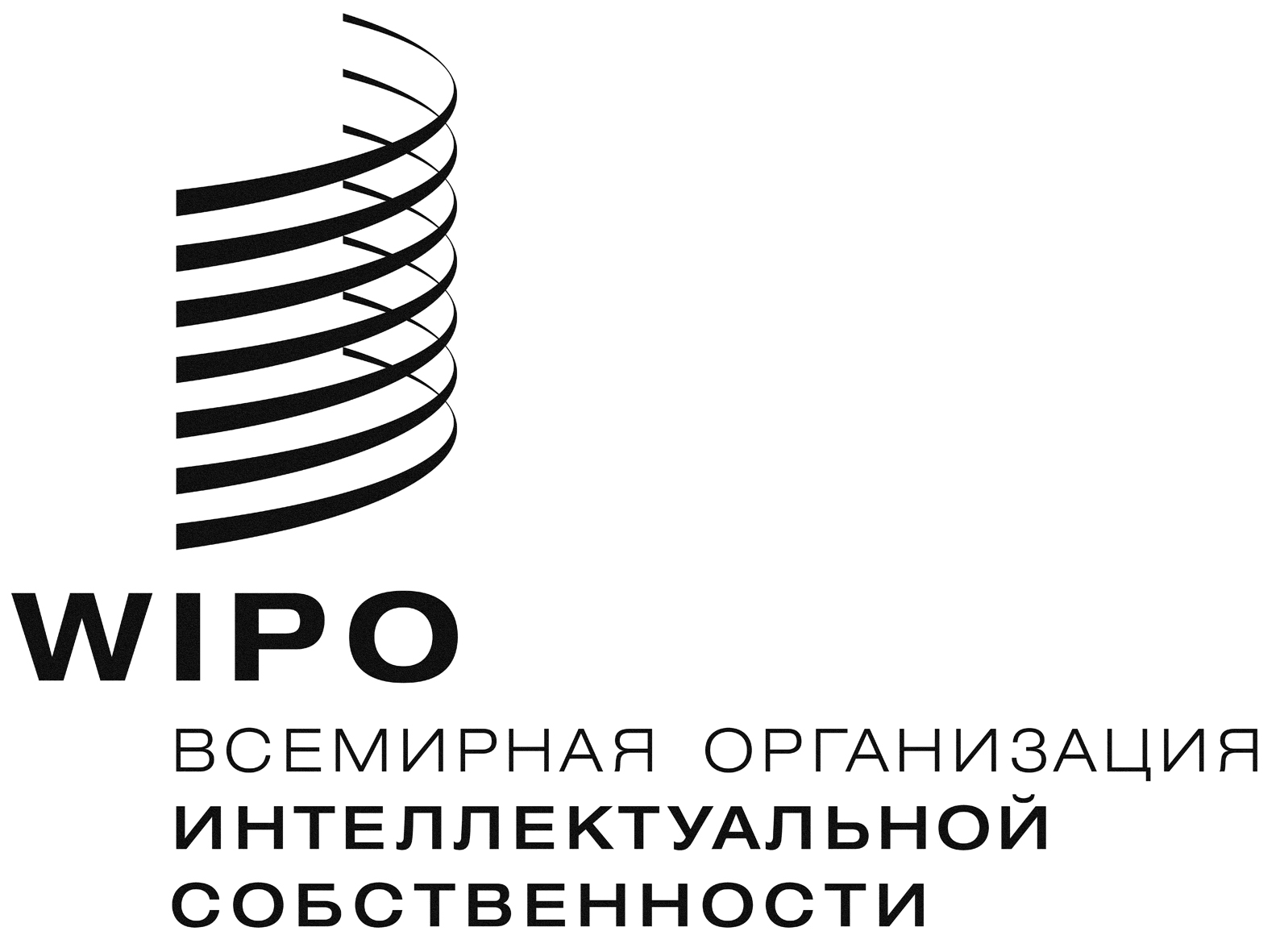 RWIPO/ACE/9/2  WIPO/ACE/9/2  WIPO/ACE/9/2  ОРИГИНАЛ:  АНГЛИЙСКИЙОРИГИНАЛ:  АНГЛИЙСКИЙОРИГИНАЛ:  АНГЛИЙСКИЙДАТА:  22 ЯНВАРЯ 2014 Г.  ДАТА:  22 ЯНВАРЯ 2014 Г.  ДАТА:  22 ЯНВАРЯ 2014 Г.  